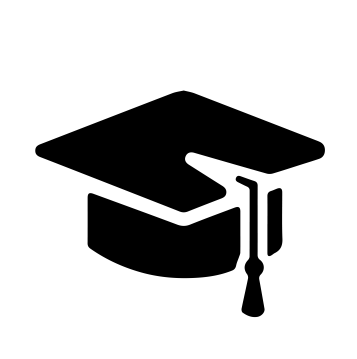 Всероссийский информационно – образовательный портал «Магистр»Веб – адрес сайта: https://magistr-r.ru/СМИ Серия ЭЛ № ФС 77 – 75609 от 19.04.2019г.(РОСКОМНАДЗОР, г. Москва)МОП СФО Сетевое издание «Магистр»ИНН 4205277233 ОГРН 1134205025349Председатель оргкомитета: Ирина Фёдоровна К.ТЛФ. 8-923-606-29-50Е -mail: metodmagistr@mail.ruИОР «Магистр»: Елена Владимировна В.Е -mail: magistr-centr@mail.ruГлавный редактор: Александр Сергеевич В.Е-mail: magistr-centr@magistr-r.ruИтогиПриказ №001 от 25.01.2023г.Викторина «Россия – Родина моя»Викторина «По сказке «Волк и семеро козлят»»Викторина «Всё о животных»Викторина «Домашний быт»Викторина «Знатоки мультфильмов»Викторина «Россия - Родина моя!»Викторина «Времена года»Викторина «В стране сказок»Викторина «по сказке «Заюшкина избушка»»Уважаемые участники, если по каким – либо причинам вы не получили электронные свидетельства в установленный срок (4 дня с момента регистрации), просьба обратиться для выяснения обстоятельств по электронной почте: metodmagistr@mail.ru№Населенный пункт, область, город.УчастникСтепень/ результат1Автушенко Анастасия Константиновна, МАДОУ «Детский сад № 10 «Аленький цветочек», г. Прокопьевск, Кемеровская областьАбрамова Дарья Андреевна,Андреев Михаил Евгеньевич,Бабкина Ева Алексеевна,Бобровников Михаил Владимирович,Веденеева Ольга Николаевна, Власова Ксения Сергеевна,Годун Никита Дмитриевич,Головушкин Дмитрий Сергеевич, Жмулёва Варвара Павловна,Золотухин Данил ВитальевичI№Населенный пункт, область, город.УчастникСтепень/ результат1Александрова Мария Александровна, МАДОУ «Детский сад № 10, г. Прокопьевск, Кемеровская областьБолдина Дарина Александровна,Серболина София Дмитриевна, Мошнинов Гордей Станиславович,Тетервак Михаил Дмитриевич,Юсупова Симона Ленаровна,Мухин Роман Кириллович,Мымрин Давид Яковлевич,Скляр Дмитрий Алексеевич, Семенов Александр Сергеевич, Захваткин Александр Андреевич,Ремзанцев Макар Владимирович,I№Населенный пункт, область, город.УчастникСтепень/ результат1Галаганова Мария Александровна, МБДОУ №3 «Теремок»,  Иркутская область, Слюдянский район, г. БайкальскГаврилова АлександраI№Населенный пункт, область, город.УчастникСтепень/ результат1Зазуля Марина Вячеславовна, МБДОУ №3 «Теремок»,  Иркутская область, Слюдянский район, г. БайкальскГаврилова АлександраI№Населенный пункт, область, город.УчастникСтепень/ результат1МБДОУ «Детский сад № 18 «Журавушка», Кемеровская область - Кузбасс, город Прокопьевск, Василькова Светлана ЮрьевнаСтарцева Варвара ВладимировнаI№Населенный пункт, область, город.УчастникСтепень/ результат1МКДОУ «Детский сад № 12 «Аленушка», Г. Людиново, Калужской области, Волкова Т.С., Евтюхова М.П.Кашкинов Кирилл, Ильюхин  АндрейI№Населенный пункт, область, город.УчастникСтепень/ результат1МКДОУ «Детский сад № 12 «Аленушка», Г. Людиново, Калужской области, Волкова Т.С., Евтюхова М.П.Беляев  Артем, Афонина  СофияI№Населенный пункт, область, город.УчастникСтепень/ результат1МКДОУ «Детский сад № 12 «Аленушка», Г. Людиново, Калужской области, Волкова Т.С., Евтюхова М.П.Гужель София, Волков НикитаI№Населенный пункт, область, город.УчастникСтепень/ результат1МКДОУ «Детский сад № 12 «Аленушка», Г. Людиново, Калужской области, Волкова Т.С., Евтюхова М.П.Климова  Диана, Марченкова СофияI